 Formation initiale à l’approche neurolinguistique (ANL) 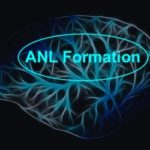 de 25 heuresConception motivante et efficace de l’apprentissage du français langue étrangèreNOM : Prénom : Profession : Courriel : Optionnel ->Adresse : CP-Ville :  	                            		Pays : Numéro de téléphone :Comment avez-vous connu l’ANL ? Comment êtes-vous au courant de cette formation ANL ?